Plant and Equipment Risk Management Form1. Hazard Management Details – General1. Hazard Management Details – General1. Hazard Management Details – General1. Hazard Management Details – GeneralPlant/Equipment Item: Wood Engraver (Portable)Make/Model No.: Make/Model No.: Serial No.: School / Work Location:       Region:      Region:      Region:      Name of Person(s) Conducting Activity:Name of Person(s) Conducting Activity:Name of Person(s) Conducting Activity:Date Conducted:      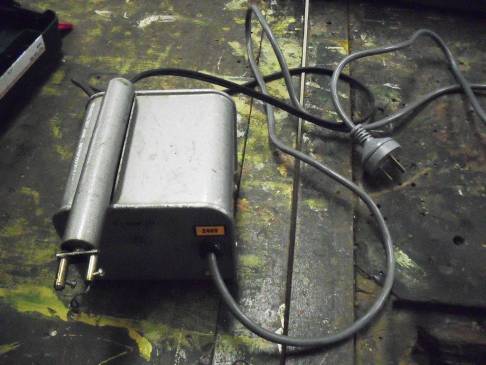 Description of Use: A Wood Engraver is used to engrave wood products by etching into the wood surface with the burning tip.  Summary of Key Risks: (refer to appropriate subsections) ElectricityTemperatureOther (gases & fumes)2.  Documentation2.  Documentation2.  DocumentationRelevant Legislation/StandardsY / NCommentsIs plant required to be registered?Y   N Is a user license required?Y   N  Key Reference material Plant DocumentationY / NCommentsAre operator’s manuals accessible?Y   N  Is this a restricted use item?Y   N  Does this item require safe use documents/test?Y   N  3. Hazard Identification3. Hazard IdentificationHazards InspectedHazards InspectedRisk AssessmentRisk AssessmentRisk AssessmentDescription of RiskControl MeasuresConsLikeRiskLevelENTANGLEMENTCan anyone’s hair, clothing, gloves, cleaning brushes, tools, rags or other materials become entangled with moving parts of the plant or materials?Y  NHazards InspectedHazards InspectedRisk AssessmentRisk AssessmentRisk AssessmentDescription of RiskControl MeasuresConsLikeRiskLevelIMPACT AND CUTTINGCan anyone be crushed/cut/struck etc. due to:Material falling off the plant?Y  NUncontrolled/unexpected movement of plant/load?Y  NLack of capacity to slow, stop or immobilise plant?Y  NThe plant tipping or rolling over?Y  NParts of the plant disintegrating or collapsing?Y  NContact with moving parts during testing, inspection, operation, maintenance, cleaning or repair?Y  NBeing thrown off or under the plant?Y  NContact with sharp or flying objects? (e.g. work pieces being ejected)Y  NThe mobility of the plant?Y  NInappropriate parts and accessories being used?Y  NOtherY  NHazards InspectedHazards InspectedRisk AssessmentRisk AssessmentRisk AssessmentRisk AssessmentDescription of RiskControl MeasuresConsLikeRiskLevelSHEARINGCan anyone’s body parts be sheared between two parts of plant, or between a part of the plant and a work piece or structure?Y  NPRESSURISED CONTENTCan anyone come into contact with fluids or gases under high pressure, due to plant failure or misuse of the plant?Y  NELECTRICITYCan anyone be injured or burnt due to:Damaged or frayed electrical cords pose an electrical hazard.  Electrical leads that have not been tested and tagged as specified in AS3760:2003 would pose an electrical hazard.Damaged or frayed electrical cords pose an electrical hazard.  Electrical leads that have not been tested and tagged as specified in AS3760:2003 would pose an electrical hazard.Operator to check for damaged electrical cords prior to use. Avoid operation in wet areas. Include in safe work procedures.Make sure equipment is serviced on a regular basis, tested and tagged in accordance to AS3760:2003 and isolation procedures (i.e. lock out tags) are in place.Live electrical conductors? (e.g. exposed wires)Y  NDamaged or frayed electrical cords pose an electrical hazard.  Electrical leads that have not been tested and tagged as specified in AS3760:2003 would pose an electrical hazard.Damaged or frayed electrical cords pose an electrical hazard.  Electrical leads that have not been tested and tagged as specified in AS3760:2003 would pose an electrical hazard.Operator to check for damaged electrical cords prior to use. Avoid operation in wet areas. Include in safe work procedures.Make sure equipment is serviced on a regular basis, tested and tagged in accordance to AS3760:2003 and isolation procedures (i.e. lock out tags) are in place.Working in close proximity to electrical conductors?Y  NDamaged or frayed electrical cords pose an electrical hazard.  Electrical leads that have not been tested and tagged as specified in AS3760:2003 would pose an electrical hazard.Damaged or frayed electrical cords pose an electrical hazard.  Electrical leads that have not been tested and tagged as specified in AS3760:2003 would pose an electrical hazard.Operator to check for damaged electrical cords prior to use. Avoid operation in wet areas. Include in safe work procedures.Make sure equipment is serviced on a regular basis, tested and tagged in accordance to AS3760:2003 and isolation procedures (i.e. lock out tags) are in place.Access to electricity?Y  NDamaged or frayed electrical cords pose an electrical hazard.  Electrical leads that have not been tested and tagged as specified in AS3760:2003 would pose an electrical hazard.Damaged or frayed electrical cords pose an electrical hazard.  Electrical leads that have not been tested and tagged as specified in AS3760:2003 would pose an electrical hazard.Operator to check for damaged electrical cords prior to use. Avoid operation in wet areas. Include in safe work procedures.Make sure equipment is serviced on a regular basis, tested and tagged in accordance to AS3760:2003 and isolation procedures (i.e. lock out tags) are in place.Damaged or poorly maintained electrical leads, cables or switches?Y  NMajorUnlikelyHighDamaged or frayed electrical cords pose an electrical hazard.  Electrical leads that have not been tested and tagged as specified in AS3760:2003 would pose an electrical hazard.Damaged or frayed electrical cords pose an electrical hazard.  Electrical leads that have not been tested and tagged as specified in AS3760:2003 would pose an electrical hazard.Operator to check for damaged electrical cords prior to use. Avoid operation in wet areas. Include in safe work procedures.Make sure equipment is serviced on a regular basis, tested and tagged in accordance to AS3760:2003 and isolation procedures (i.e. lock out tags) are in place.Water near electrical equipment?Y  NDamaged or frayed electrical cords pose an electrical hazard.  Electrical leads that have not been tested and tagged as specified in AS3760:2003 would pose an electrical hazard.Damaged or frayed electrical cords pose an electrical hazard.  Electrical leads that have not been tested and tagged as specified in AS3760:2003 would pose an electrical hazard.Operator to check for damaged electrical cords prior to use. Avoid operation in wet areas. Include in safe work procedures.Make sure equipment is serviced on a regular basis, tested and tagged in accordance to AS3760:2003 and isolation procedures (i.e. lock out tags) are in place.Lack of isolation procedures?Y  NDamaged or frayed electrical cords pose an electrical hazard.  Electrical leads that have not been tested and tagged as specified in AS3760:2003 would pose an electrical hazard.Damaged or frayed electrical cords pose an electrical hazard.  Electrical leads that have not been tested and tagged as specified in AS3760:2003 would pose an electrical hazard.Operator to check for damaged electrical cords prior to use. Avoid operation in wet areas. Include in safe work procedures.Make sure equipment is serviced on a regular basis, tested and tagged in accordance to AS3760:2003 and isolation procedures (i.e. lock out tags) are in place.OtherY  NDamaged or frayed electrical cords pose an electrical hazard.  Electrical leads that have not been tested and tagged as specified in AS3760:2003 would pose an electrical hazard.Damaged or frayed electrical cords pose an electrical hazard.  Electrical leads that have not been tested and tagged as specified in AS3760:2003 would pose an electrical hazard.Operator to check for damaged electrical cords prior to use. Avoid operation in wet areas. Include in safe work procedures.Make sure equipment is serviced on a regular basis, tested and tagged in accordance to AS3760:2003 and isolation procedures (i.e. lock out tags) are in place.Hazards InspectedHazards InspectedRisk AssessmentRisk AssessmentRisk AssessmentDescription of RiskControl MeasuresConsLikeRiskLevelERGONOMICSCan anyone be injured due to:Poorly designed workstation?Y  NRepetitive body movement?Y  NConstrained body posture or the need for excessive effort?Y  NDesign deficiency causing psychological stress?Y  NInadequate or poorly placed lighting?Y  NDoes the plant impact on the surrounding workplace and create potential hazards? (Consider potential impact on the design and layout of the workplace)Y  NIs the location of the plant inappropriate? (Consider potential effects due to environmental conditions and terrain)Y  NOtherY  NHazards InspectedHazards InspectedRisk AssessmentRisk AssessmentRisk AssessmentDescription of RiskControl MeasuresConsLikeRiskLevelRADIATIONCan anyone using the plant, or in the vicinity of the plant suffer injury or illness due to exposure to radiation in the form of any of the following:infra-red radiationultra violet lightmicrowavesY  NNOISECan anyone using the plant, or in the vicinity of the plant, suffer injury due to exposure to noise?Y  NVIBRATIONCan anyone be injured or suffer ill-health from exposure to vibration?Y  NFRICTIONCan anyone be burnt due to contact with moving parts, materials or surfaces of the plant?Y  NSUFFOCATIONCan anyone be suffocated due to lack of oxygen, or atmospheric contamination? Y  NCONDITIONIs a hazard likely due to the age and condition of the plant? (Consider how hard the machine has been worked, and whether it is used constantly or rarely).Y  NCan anyone be injured as a result of the plant not serviced appropriately and/or maintained in line with manufacturer’s recommendations?Y  NHazards InspectedHazards InspectedRisk AssessmentRisk AssessmentRisk AssessmentDescription of RiskControl MeasuresConsLikeRiskLevelSLIPS/TRIPS/FALLSCan anyone using the plant, or in the vicinity of the plant, slip, trip or fall due to:Poor housekeeping practices allowing the build-up of waste materials or failure to immediately clean up spills could result in a slip hazard.Inappropriate placement of objects (e.g. spare materials, electrical cords, school bags etc.) in the immediate vicinity of the plant equipment may result in a trip hazard.Ensure appropriate cleaning and housekeeping practices are maintained to ensure the risk of a slip/trip/falls hazard is kept to a minimum.Uneven, slippery or steep work surfaces?Y  NPoor housekeeping practices allowing the build-up of waste materials or failure to immediately clean up spills could result in a slip hazard.Inappropriate placement of objects (e.g. spare materials, electrical cords, school bags etc.) in the immediate vicinity of the plant equipment may result in a trip hazard.Ensure appropriate cleaning and housekeeping practices are maintained to ensure the risk of a slip/trip/falls hazard is kept to a minimum.Poor housekeeping, e.g. spillage in the vicinity?Y  NMinorPossibleMediumPoor housekeeping practices allowing the build-up of waste materials or failure to immediately clean up spills could result in a slip hazard.Inappropriate placement of objects (e.g. spare materials, electrical cords, school bags etc.) in the immediate vicinity of the plant equipment may result in a trip hazard.Ensure appropriate cleaning and housekeeping practices are maintained to ensure the risk of a slip/trip/falls hazard is kept to a minimum.Obstacles being placed in the vicinity of the plant?Y  NMinorPossibleMediumPoor housekeeping practices allowing the build-up of waste materials or failure to immediately clean up spills could result in a slip hazard.Inappropriate placement of objects (e.g. spare materials, electrical cords, school bags etc.) in the immediate vicinity of the plant equipment may result in a trip hazard.Ensure appropriate cleaning and housekeeping practices are maintained to ensure the risk of a slip/trip/falls hazard is kept to a minimum.Inappropriate or poorly maintained floor or walking surfaces (i.e. lack of a slip-resistant surface, unprotected holes, penetrations or gaps?)Y  NPoor housekeeping practices allowing the build-up of waste materials or failure to immediately clean up spills could result in a slip hazard.Inappropriate placement of objects (e.g. spare materials, electrical cords, school bags etc.) in the immediate vicinity of the plant equipment may result in a trip hazard.Ensure appropriate cleaning and housekeeping practices are maintained to ensure the risk of a slip/trip/falls hazard is kept to a minimum.If operating or maintaining plant at height can anyone slip, trip or fall due to:Poor housekeeping practices allowing the build-up of waste materials or failure to immediately clean up spills could result in a slip hazard.Inappropriate placement of objects (e.g. spare materials, electrical cords, school bags etc.) in the immediate vicinity of the plant equipment may result in a trip hazard.Ensure appropriate cleaning and housekeeping practices are maintained to ensure the risk of a slip/trip/falls hazard is kept to a minimum.Use of work platforms, stairs or ladders?Y  NPoor housekeeping practices allowing the build-up of waste materials or failure to immediately clean up spills could result in a slip hazard.Inappropriate placement of objects (e.g. spare materials, electrical cords, school bags etc.) in the immediate vicinity of the plant equipment may result in a trip hazard.Ensure appropriate cleaning and housekeeping practices are maintained to ensure the risk of a slip/trip/falls hazard is kept to a minimum.Lack of guardrails or other suitable edge protection?Y  NPoor housekeeping practices allowing the build-up of waste materials or failure to immediately clean up spills could result in a slip hazard.Inappropriate placement of objects (e.g. spare materials, electrical cords, school bags etc.) in the immediate vicinity of the plant equipment may result in a trip hazard.Ensure appropriate cleaning and housekeeping practices are maintained to ensure the risk of a slip/trip/falls hazard is kept to a minimum.OtherY  NPoor housekeeping practices allowing the build-up of waste materials or failure to immediately clean up spills could result in a slip hazard.Inappropriate placement of objects (e.g. spare materials, electrical cords, school bags etc.) in the immediate vicinity of the plant equipment may result in a trip hazard.Ensure appropriate cleaning and housekeeping practices are maintained to ensure the risk of a slip/trip/falls hazard is kept to a minimum.Hazards InspectedHazards InspectedRisk AssessmentRisk AssessmentRisk AssessmentRisk AssessmentDescription of RiskDescription of RiskControl MeasuresConsConsLikeRiskLevelFIRE AND EXPLOSIONCan anyone be injured by fire?Y  NCan anyone be injured by explosion of gases, vapours, liquids, dusts, or other substances?Y  NTEMPERATURE/MOISTURECan anyone come into contact with objects at high or low temperatures?Y  NModerateModerateUnlikelyMediumElement may cause burns.Element may cause burns.Make sure element is designed to only heat to safe (contact) temperature.Keep hands clear of work piece and away from the element. Include in safe work procedures.Make sure operator wears appropriate PPE (e.g. clothing, hand and footwear protection). Include in safe work procedures.Make sure that loose clothing is restricted. Include in safe work procedures.Can anyone suffer ill-health due to exposure to high or low temperatures?Y  NElement may cause burns.Element may cause burns.Make sure element is designed to only heat to safe (contact) temperature.Keep hands clear of work piece and away from the element. Include in safe work procedures.Make sure operator wears appropriate PPE (e.g. clothing, hand and footwear protection). Include in safe work procedures.Make sure that loose clothing is restricted. Include in safe work procedures.Can anyone be injured or suffer ill-health due to exposure to moisture?Y  NElement may cause burns.Element may cause burns.Make sure element is designed to only heat to safe (contact) temperature.Keep hands clear of work piece and away from the element. Include in safe work procedures.Make sure operator wears appropriate PPE (e.g. clothing, hand and footwear protection). Include in safe work procedures.Make sure that loose clothing is restricted. Include in safe work procedures.OTHERCan anyone be injured or suffer ill-health from exposure to:Heating wood including with applied varnishes may give rise to hazardous fumes or gases.Heating wood including with applied varnishes may give rise to hazardous fumes or gases.Make sure equipment is appropriately ventilated (e.g. local exhaust system, large open room etc.).Chemicals?Y  NHeating wood including with applied varnishes may give rise to hazardous fumes or gases.Heating wood including with applied varnishes may give rise to hazardous fumes or gases.Make sure equipment is appropriately ventilated (e.g. local exhaust system, large open room etc.).Toxic gases or vapours?Y  NModerateModerateUnlikelyMediumHeating wood including with applied varnishes may give rise to hazardous fumes or gases.Heating wood including with applied varnishes may give rise to hazardous fumes or gases.Make sure equipment is appropriately ventilated (e.g. local exhaust system, large open room etc.).Fumes/Dusts?Y  NModerateModerateUnlikelyMediumHeating wood including with applied varnishes may give rise to hazardous fumes or gases.Heating wood including with applied varnishes may give rise to hazardous fumes or gases.Make sure equipment is appropriately ventilated (e.g. local exhaust system, large open room etc.).Other? (please specify)Y  NHeating wood including with applied varnishes may give rise to hazardous fumes or gases.Heating wood including with applied varnishes may give rise to hazardous fumes or gases.Make sure equipment is appropriately ventilated (e.g. local exhaust system, large open room etc.).4. Risk Assessment Signoff4. Risk Assessment Signoff4. Risk Assessment Signoff4. Risk Assessment Signoff4. Risk Assessment Signoff4. Risk Assessment Signoff4. Risk Assessment Signoff4. Risk Assessment Signoff4. Risk Assessment SignoffAuthorised By:      Authorised By:      Authorised By:      Signature:Signature:Signature:Signature:Date:      Date:      Consequence - Evaluate the consequences of a risk occurring according to the ratings in the top row3. Risk level - Calculate the level of risk by finding the intersection between the likelihood and the consequencesLikelihood - Evaluate the likelihood of an incident occurring according to the ratings in the left hand column4.  Risk Level/Rating and Actions 